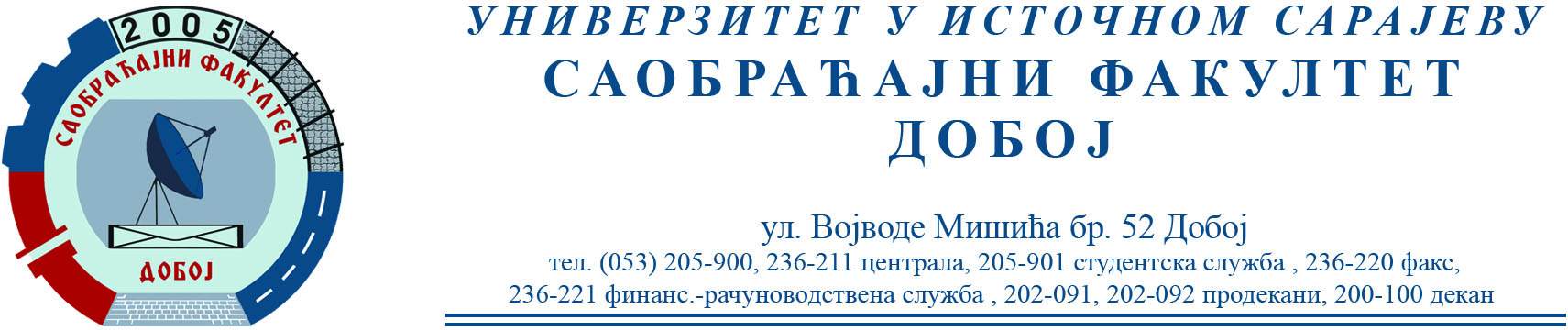 REZULTATI PISMENOG DIJELA ISPITA IZ PREDMETA KONSTRUKCIJA MOTORA SUS ODRŽANOG 31.01.02022.Pismeni dio ispita položili su:Minela Stanek 16/32Usmeni dio ispita, za studente koji su položili pismeni dio ispita i predali grafičke radove, održaće se 16.02.2022. (srijeda) sa početkom u 10 h.Prof. dr Snežana Petković, redovni profesor.